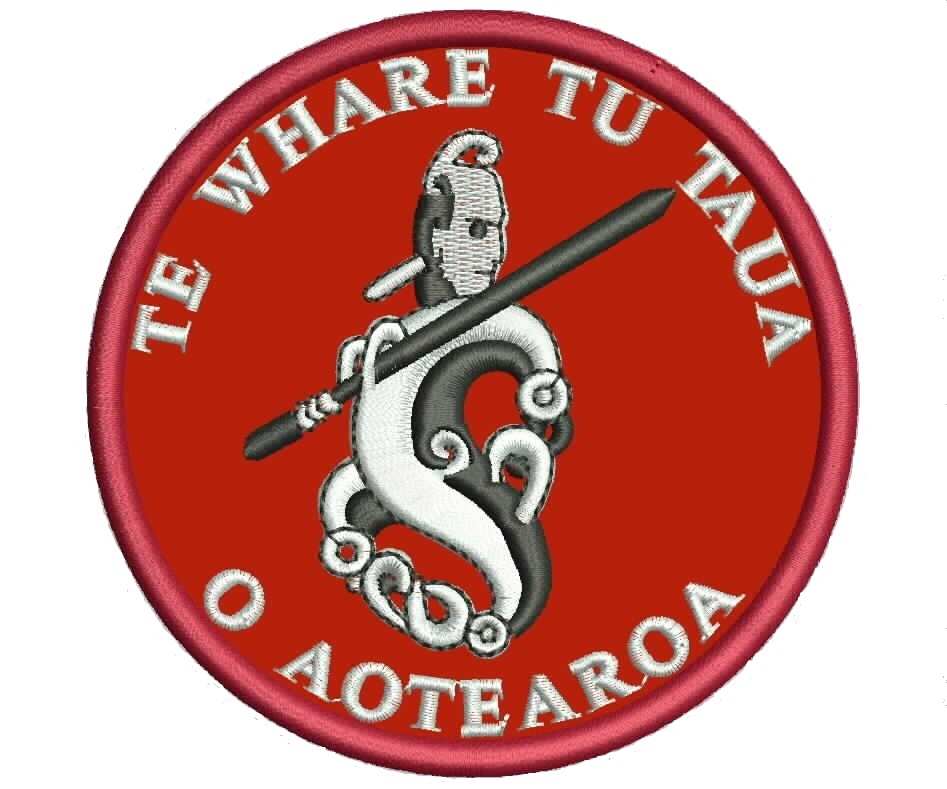 TWTTOA WaahineKAAKAHUORDER FORMPlease note that only TWTTOA exponents will be able to wear KaakahuName_______________________________________________________________Contact Number_________________________________________Total Cost___________________________________Total Items___________________________________________Woman’s Shorts $40XSSMLXL2XL******ST512LWoman’s Singlets $408101214161820****SG407LBucket Hat/Black $35S-ML-xl4012 